Tytuł operacji: Innowacyjna szkoła językowa na obszarze LGD Dolina NoteciNumer wniosku:  11/PP/2016 Kwota dofinansowania:     50.000 złCel ogólny LSR:     Poprawa sytuacji na lokalnym rynku pracy.Cel szczegółowy:    Tworzenie i rozwój przedsiębiorczości.Wskaźnik:               Liczba zrealizowanych operacji polegających na utworzeniu nowego                                przedsiębiorstwaOpis operacji:W ramach operacji powstała szkoła językowa i zakupiono: multimedialną tablicę językową, tablicę interaktywną z podstawą mobilną, krzesła, fotel biurowy, biurko z szafką, projektor multimedialny, notebook, kserokopiarkę – urządzenie wielofunkcyjne, ploter A2, laminator, oprogramowanie graficzne, programy i aplikacje na tablicę interaktywną, podręczniki, ćwiczenia, gry językowe, plansze.Szkoła języków obcych SANIS, w której można nauczyć się języka angielskiego i hiszpańskiego. Osoba, która otworzyła tą działalność jest osobą niepełnosprawną, a więc należy do grupy defaworyzowanej.Pani Sandra organizuje ponadto mini kolonie językowe oraz oferuje możliwość zakupu Vouchera na zajęcia. Szkoła ma bardzo pozytywne znaczenie dla obszaru objętego LSR, ponieważ nie było do tej pory szkoły nauki języka hiszpańskiego.  Adres; 64-800 Chodzież, ul. Kościelna 8https://www.facebook.com/sanis.edu/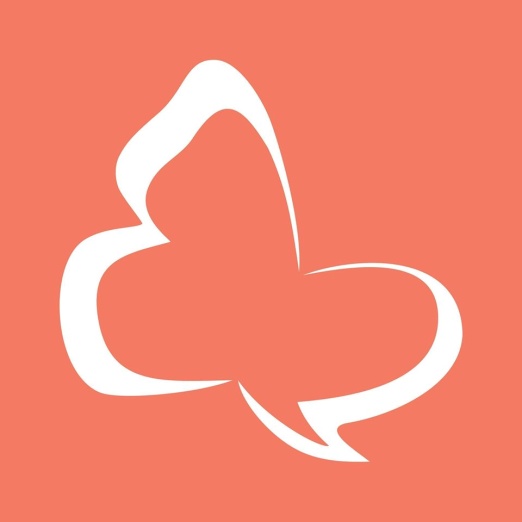 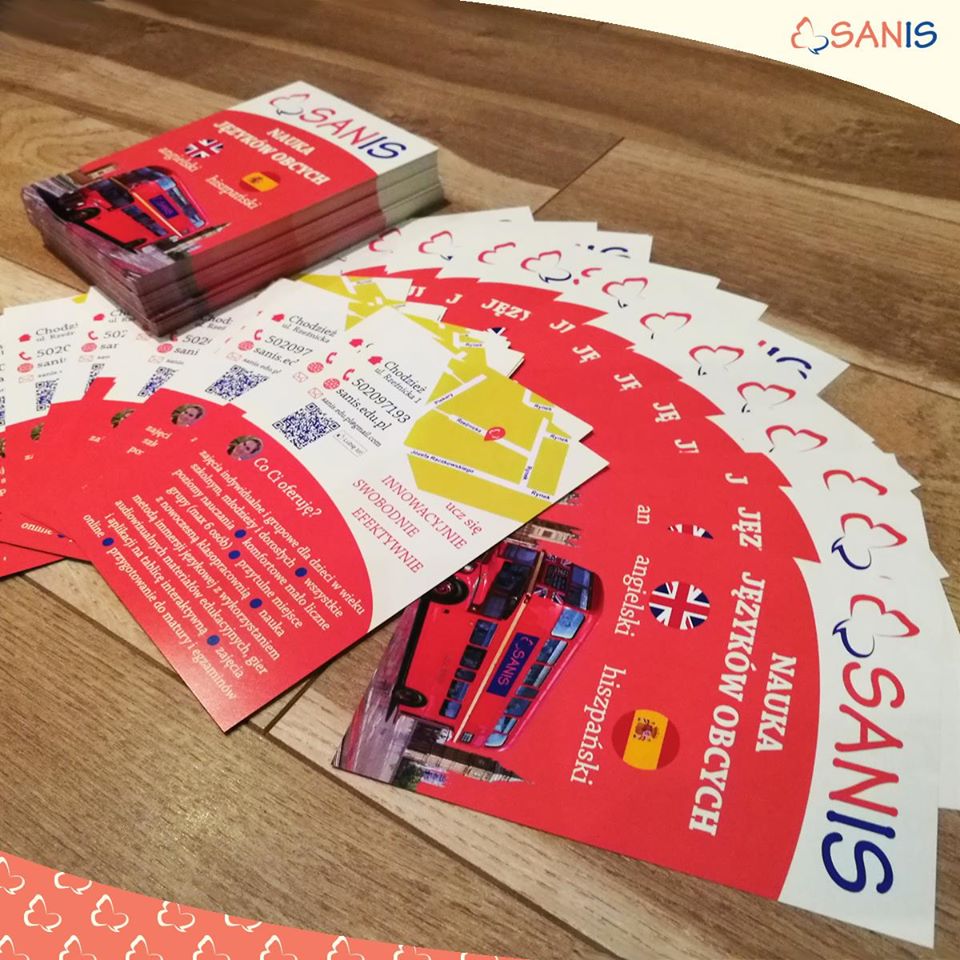 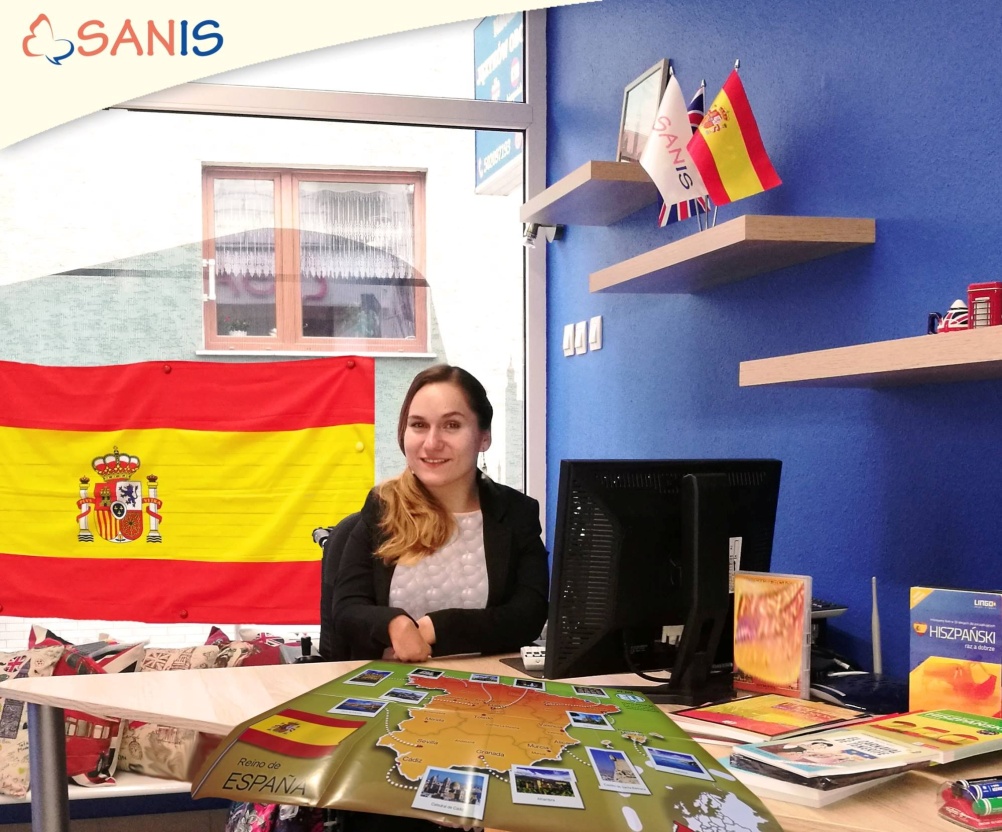 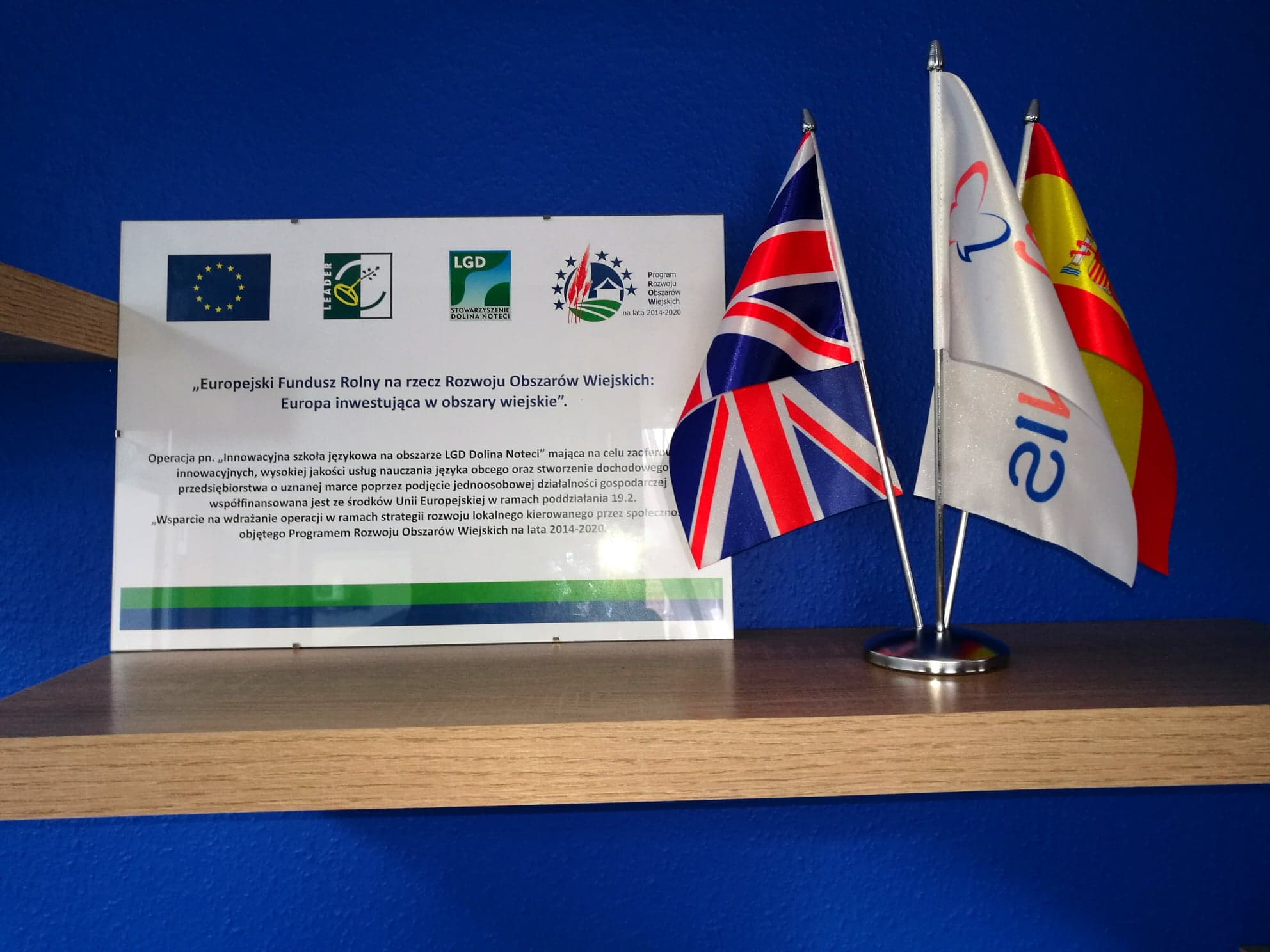 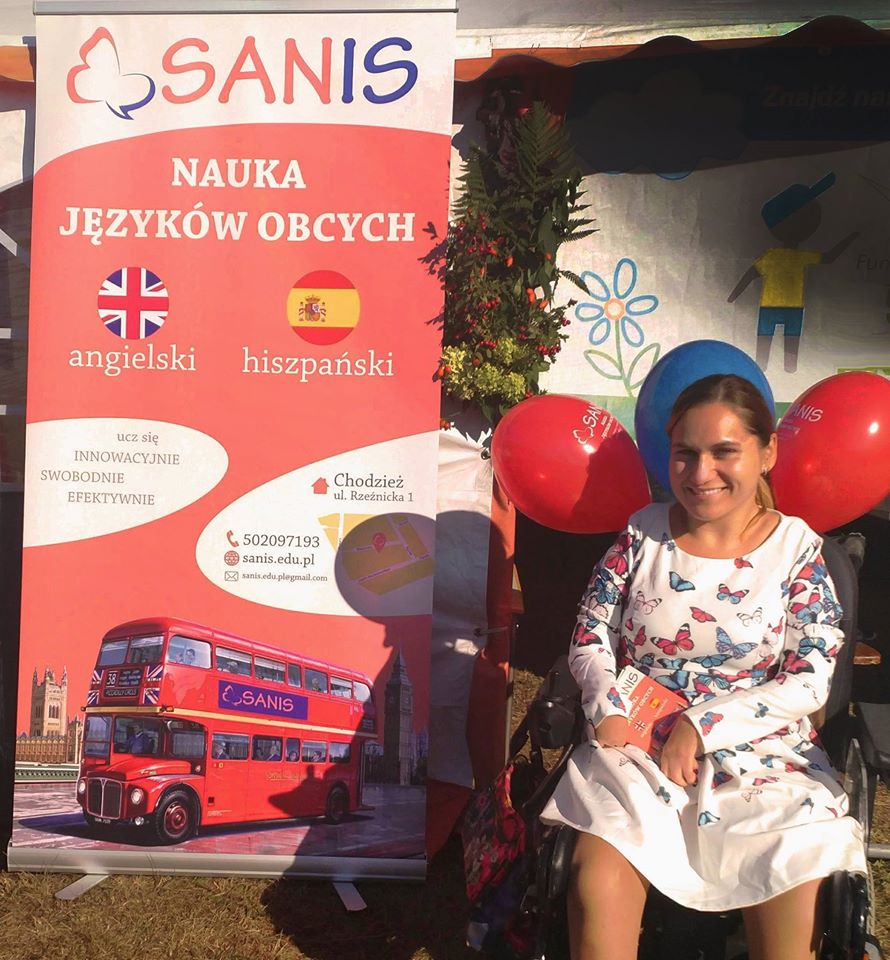 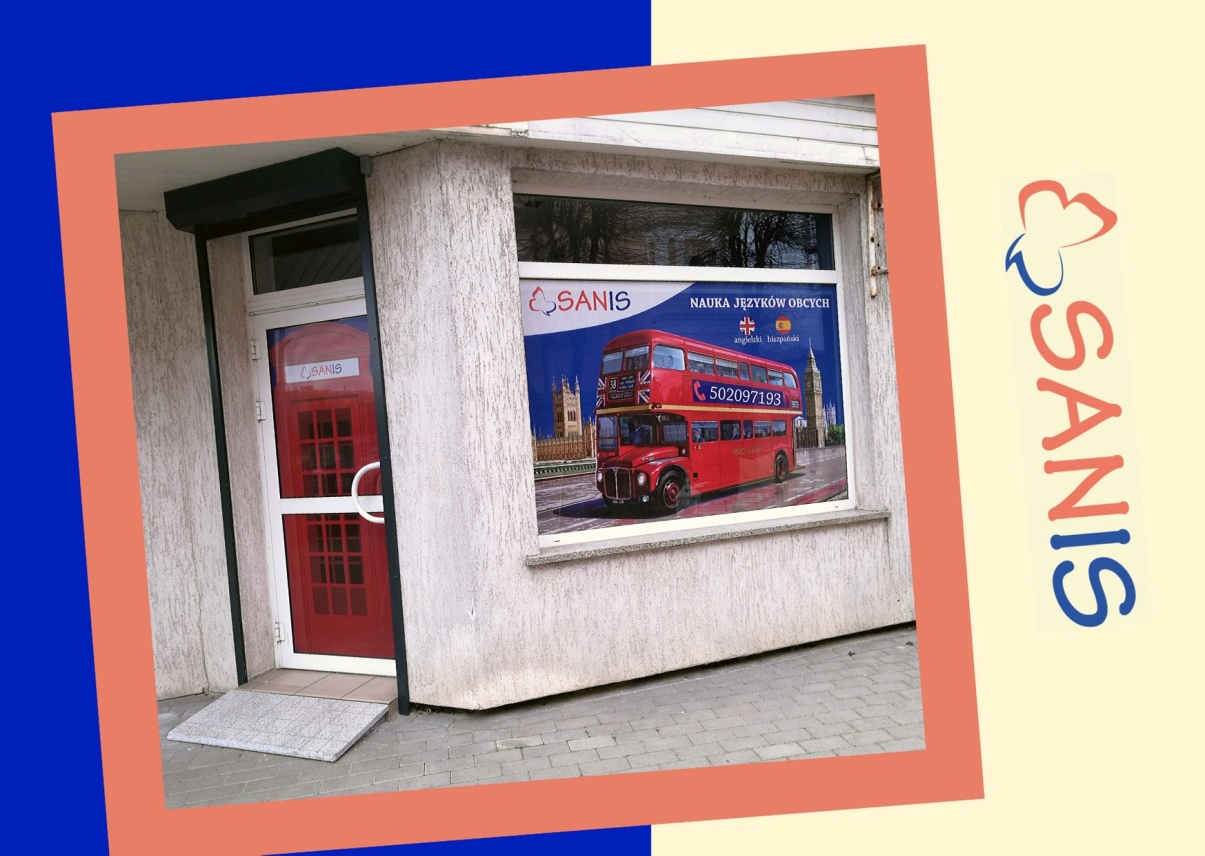 